Történelmi Íjász országos versenyrendszer céllistája, segédlete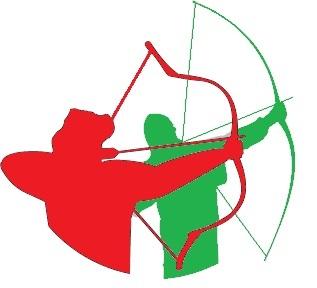 Általános szabályok a célokra:Célkategóriák:CÉL- lövészet :(klasszikus lőlapok) : A legnagyobb pontértékű célzóna ahány centiméter     
   átmérőjű minimum annyi méter távolságra, de maximum a duplájára rakható ki!Vadászat: (3D-s és egyéb állat alakos, ) Az ejtési zóna szerint  4  
  kategóriába soroljuk, kategóriánként minimum és maximum távval meghatározva.Ügyességi célok:  Ahány centiméter átmérőjű a legnagyobb pontértékű célzóna, 
  minimum  annak a fele,  de maximum másfélszerese méterben mért  távolságra lehet kirakni a céltA Szakág által jóváhagyott versenyeknél:(1) A  céllista segédlet szerint 4-4-4 összesen 12 célt határozunk meg kötelező célként     A fennmaradó célokat a célkategóriákon belül a rendező egyesület a Szakmai     Bizottság jóváhagyásával szabadon  határozza meg(2) A célok meghatározásánál figyeljünk a cél nehézségi foka és a lőtávolság     arányára.(3) A célokon 3 találati zóna van (10-8-5 pontozás)(4) 10 m-en illetve ennél közelebbi célok esetén nem különböztetünk meg gyerekés felnőtt távot. (kék és a fehér karó ugyan arra a távra kerül)(4) Teremversenyeknél a célelemek maximális távolsága igazítható a teremméretének        adottságaihoz.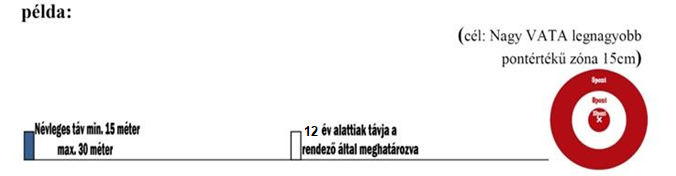 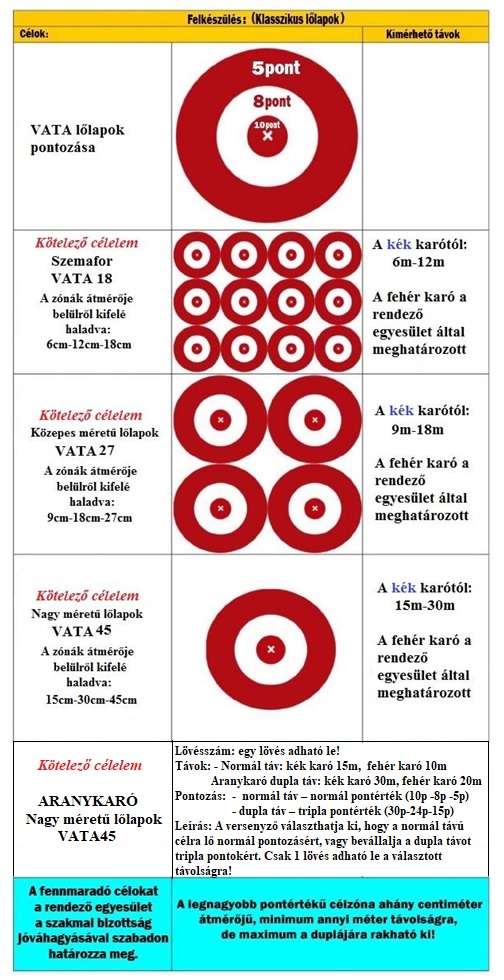 -(cél: apróvad/Fácán/)példa: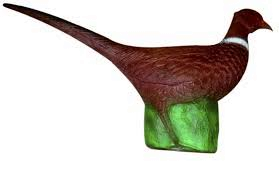 (névleges táv                                           (12 év alattiak távja min. 5 méter – max. 15 méter)                 rendező által meghatározva)        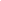 példa:(cél: Távolodó harcos sziluett aminek a legnagyobb pontértékű zónája 15cm)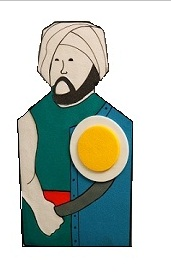 (névleges táv:                                         (12 év alattiak távja min. 7,5  méter – max. 22,5 méter)      rendező által meghatározva)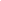 2023                                                                       Történelmi Íjász Szakmai BizottságVadász célok 3D állatalakokVadász célok 3D állatalakokVadász célok 3D állatalakokVadász célok 3D állatalakokVadász célok 3D állatalakokCélok:  A 4 kategória közül 3 különböző kategóriába tartozó állatalakokból kell 1-1-1 db-ot kötelezően választani + a cserkelő cél!Célok:  A 4 kategória közül 3 különböző kategóriába tartozó állatalakokból kell 1-1-1 db-ot kötelezően választani + a cserkelő cél!Célok:  A 4 kategória közül 3 különböző kategóriába tartozó állatalakokból kell 1-1-1 db-ot kötelezően választani + a cserkelő cél!Kimérhető távok:Kimérhető távok:Az OB-NB, minősitő versenyeken csak 3D-s célalakok használhatóak! Egyéb régiós és területi versenyeken a kötelező célelemeken kívül bármilyen állatalakos célok használhatóak! Az ejtési zóna értelmezése az ábrákon látható!!az ábrák nagyíthatóak!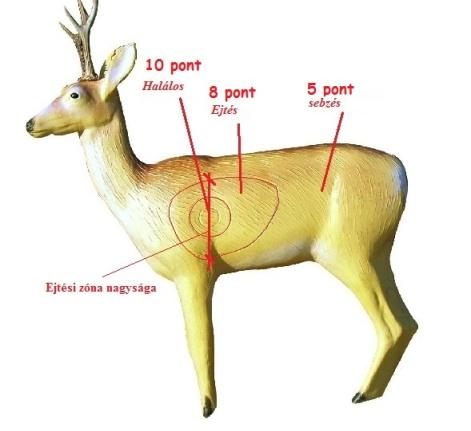 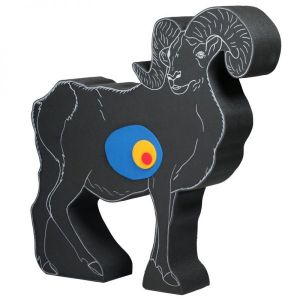 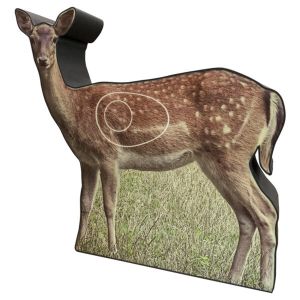 Az OB-NB, minősitő versenyeken csak 3D-s célalakok használhatóak! Egyéb régiós és területi versenyeken a kötelező célelemeken kívül bármilyen állatalakos célok használhatóak! Az ejtési zóna értelmezése az ábrákon látható!!az ábrák nagyíthatóak!Az OB-NB, minősitő versenyeken csak 3D-s célalakok használhatóak! Egyéb régiós és területi versenyeken a kötelező célelemeken kívül bármilyen állatalakos célok használhatóak! Az ejtési zóna értelmezése az ábrákon látható!!az ábrák nagyíthatóak!Az OB-NB, minősitő versenyeken csak 3D-s célalakok használhatóak! Egyéb régiós és területi versenyeken a kötelező célelemeken kívül bármilyen állatalakos célok használhatóak! Az ejtési zóna értelmezése az ábrákon látható!!az ábrák nagyíthatóak!Az OB-NB, minősitő versenyeken csak 3D-s célalakok használhatóak! Egyéb régiós és területi versenyeken a kötelező célelemeken kívül bármilyen állatalakos célok használhatóak! Az ejtési zóna értelmezése az ábrákon látható!!az ábrák nagyíthatóak!1. NagyvadakEjtési zóna: 250mm felett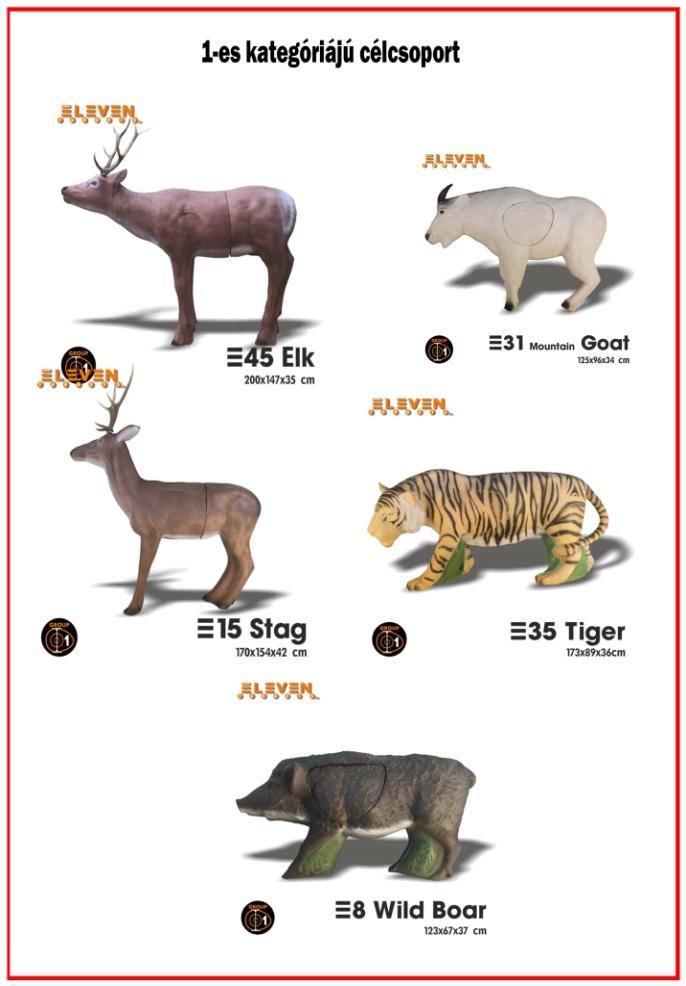 A kék karó:25m-35mA fehér karó a rendező által meghatározott2. Közepes vadakEjtési zóna: 201-250mm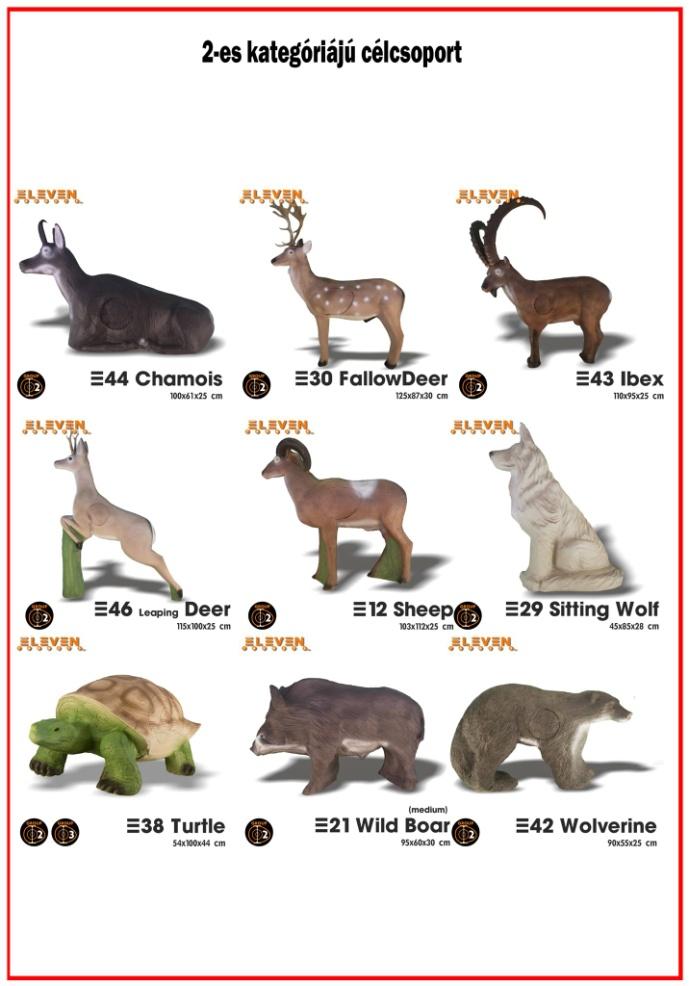 A kék karó:20m-30mA fehér karó a rendező egyesület által meghatározott3. KisvadakEjtési zóna: 151-200mm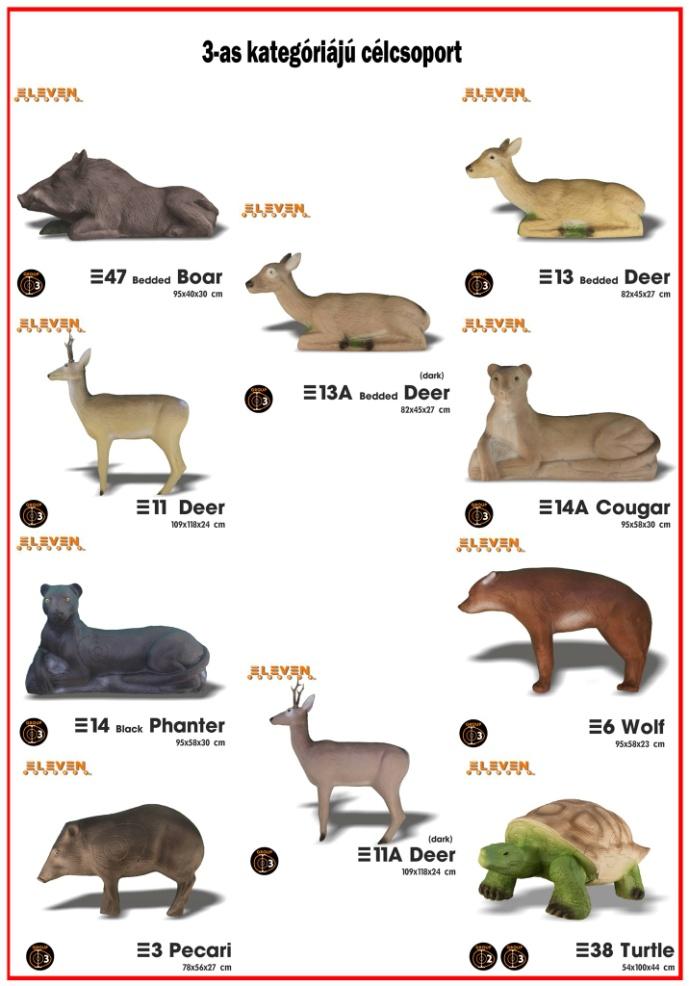 A kék karó:15m-25mA fehér karó a rendező egyesület által meghatározott4. Apróvadakkötelező 3 állatalak használata (plusz ugyan olyan csereállat)Ejtési zóna: 0-150mm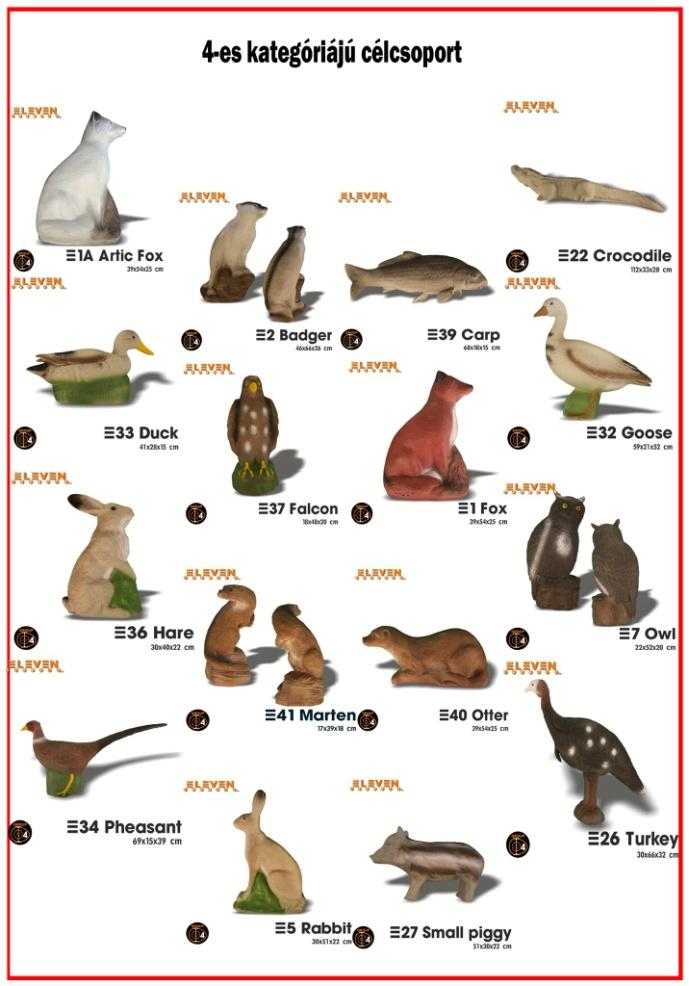 A kék karó:5m-15mA fehér karó a rendező egyesület által meghatározottKötelező célelemCserkelő cél3. KisvadakEjtési zóna: 151-200mmCserkelő célnál tetszőlegesen1db állatalakot kell kiválasztanai a megjelölt kategóriából.Leírás: A célra 3 lövést kell leadni 3 különböző távról távolódó sorrendben (közeli, kozépső, távoli lőkarótól) . A lőkarókat a célra merőleges tengelyen kell felmérni. A tengelytől jobbra-balra maximum fél métert lehet eltérni.Cserkelő célnál tetszőlegesen1db állatalakot kell kiválasztanai a megjelölt kategóriából.Leírás: A célra 3 lövést kell leadni 3 különböző távról távolódó sorrendben (közeli, kozépső, távoli lőkarótól) . A lőkarókat a célra merőleges tengelyen kell felmérni. A tengelytől jobbra-balra maximum fél métert lehet eltérni.A kék karó:15m20m25mA fehér karó a rendező egyesület által meghatározottTöbb vadász célt is lehet választani, de az előírt 3 különböző kategóriának meg kell lennie!Az itt leírt kategóriákat és a hozzájuk tartozó távokat be kell tartani!Több vadász célt is lehet választani, de az előírt 3 különböző kategóriának meg kell lennie!Az itt leírt kategóriákat és a hozzájuk tartozó távokat be kell tartani!Több vadász célt is lehet választani, de az előírt 3 különböző kategóriának meg kell lennie!Az itt leírt kategóriákat és a hozzájuk tartozó távokat be kell tartani!Több vadász célt is lehet választani, de az előírt 3 különböző kategóriának meg kell lennie!Az itt leírt kategóriákat és a hozzájuk tartozó távokat be kell tartani!Több vadász célt is lehet választani, de az előírt 3 különböző kategóriának meg kell lennie!Az itt leírt kategóriákat és a hozzájuk tartozó távokat be kell tartani!Ügyességi, technikai célok (a szakmai bizottság jóváhagyásával bővíthető)Ügyességi, technikai célok (a szakmai bizottság jóváhagyásával bővíthető)Célok:Ábrák:Harcos sziluett (lőlap vagy teljes 2,5D alak) Magyar mandala (választható célelem)Kötelező célelemnek csak a teljes 2,5D-s alak használható!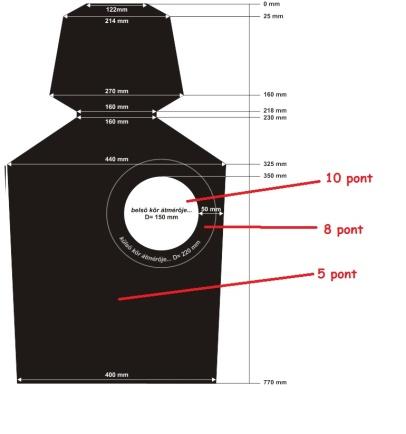 Harcos sziluett , az ábra nagyítható!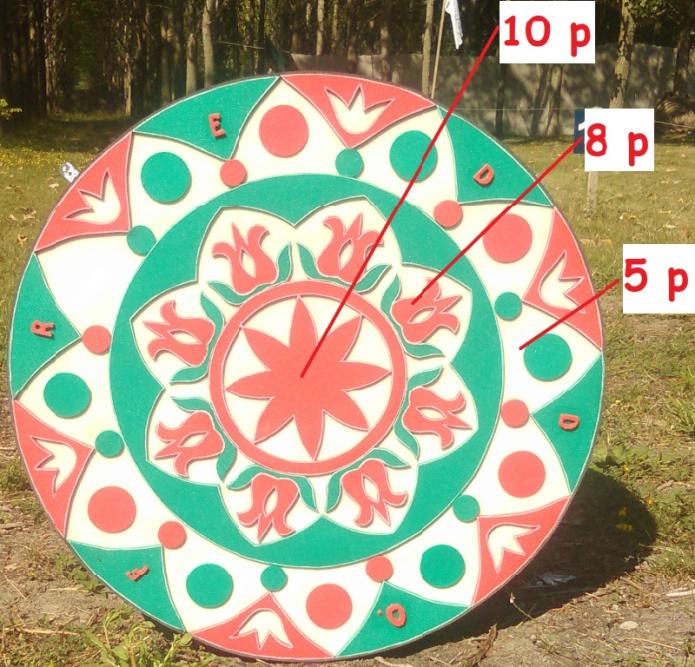 Magyar mandala, az ábra nagyítható!Gyorslövészet(kötelező cél) :Lövésszám: a kilőhető vesszők száma az íjász gyorsaságán múlik   Célfelület: egyszínű zóna nélküli, harcos sziluett alakTávolság:      kék karó –    16 m.	          fehér karó –   13 méter Lövésre felhasználható idő: 20 másodperc max. 6 vessző.Pontozás: - 5 pont a sziluett teljes felülete.- Maximum elérhető pontszám 30 pont.Leírás:- Ennél a célnál egy időmérővel rendelkező (a rendező egyesület által odarendelt) segítőt kell alkalmazni. A lövészet kezdetét („lőhet” vezényszóval) és a végét ( „vége” vezényszóval) jelzi a kezelő személy. Íjat megfeszíteni, csak az időmérő személy „lőhet” vezényszavára lehet. A „vége” vezényszó (azaz  20 mp) lejárta után kilőtt vesző esetén az utolsó találat értéke levonandó. Egyszerre csak egy vessző lőhető ki.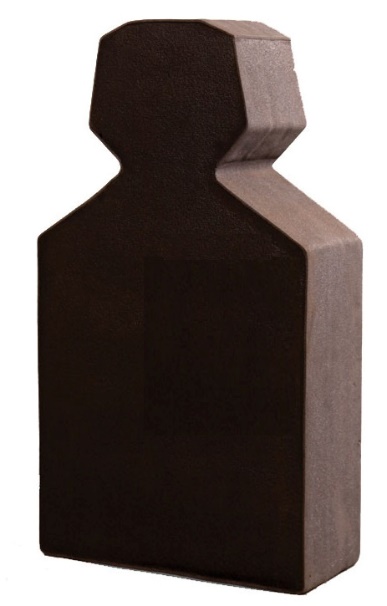 PéldaLovasharc(kötelező cél):Leírás: A lóval párhuzamos 10 méter távolságra lévő vonalon úgy kell elhelyezni a 3db sziluett célt, hogy a középső célt a lóra nézve merőlegesen kell elhelyezni, a másik két célt jobbra – balra 4-5méter távolságra - Ennél a célnál a „ló” hátán ülve kell lőni úgy, hogy közben az íjász lába a kengyelbe van berakva. Az íjász lába nem érintheti a földet, a ló lábába nem akasztható be. - Az első lövést az oldalt előre elhelyezett célra, a másodikat a középsőre, a harmadikat a hátsóra kell leadni. - A „ló” meghatározása: Olyan stabil, lóra emlékeztető segédeszköz, amelyről lovagló ülésben tudja a versenyző leadni a lövéseket. a „ló marmagassága”: 80-100cmPontozás: - 10 pont: belső találati zóna.- 8 pont: külső körrel jelzett találati zóna.- 5 pont: a harcos sziluett teljes alakja- Maximum elérhető pontszám. 30pAz ábra nagyítható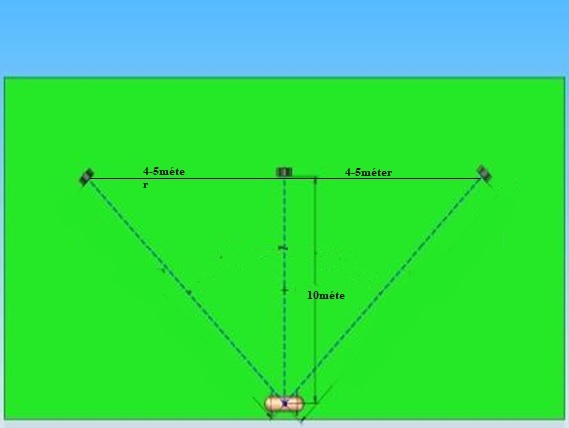 Rés a pajzson (kötelező cél): Táv: kék karó 12 méterfehér karó 8 méterPontozás: - 10 pont: belső kör találati zóna.- 8 pont: külső körrel jelölt találati zóna.- 5 pont: a harcos sziluett teljes alakja.- Maximum elérhető pontszám. 30pLeírás:- Az íjász az ábrán látható lőrésen keresztül kell meglőnie a célfelületet. - Az ábrán látható állvány csak egy lehetséges  megoldás- A lőrés mérete minimum, 80 magas és 10cm széles, a „fal+ elemei minimum 80x80x10cm- A „fal” és a sziluett közötti távolság 1-1,5 méter- A sziluettet úgy kell elhelyezni, hogy az alja és a teteje is látszódjon- A távolságokat a célfigurától kell felmérni!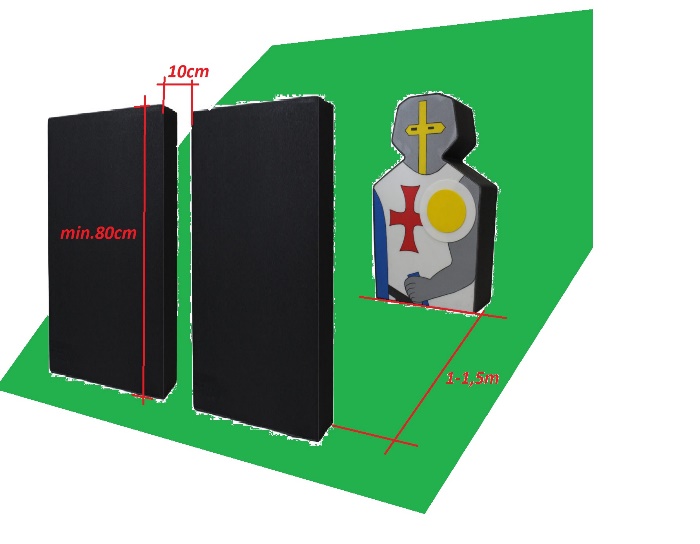 Az ábra nagyíthatóMozgó cél (Kötelező célelem)Bukó harcosTávolság: - kék karó 15mfehér karó 12mPontozás: - 10 pont: belső találati zóna.- 8 pont: külső körrel jelzett találati zóna.- 5 pont: a harcos sziluett teljes alakja- Maximum elérhető pontszám. 30pA cél kialakítása :a célalak 20-30 másodpercig mozogjon (hintázzon). A szerkezet forgáspontja a talajtól mérve 90cm-re legyen. A mozgó szerkezet előtt egy 100x100cm-es takarást kell rakni, ami nem károsítja a nyílvesszőket.Álló helyzetben a célalaknak a takarás mögött kell elhelyezkednie, és majd csak mozgás közben lehet neki felbukkannia. - A távolságokat a célfigurától kell felmérni!- A fennmaradó célokat a rendező egyesület a szakmai bizottság jóváhagyásával szabadon határozza meg, betartva az itt leírt ajánlásokat.  - A fennmaradó célokat a rendező egyesület a szakmai bizottság jóváhagyásával szabadon határozza meg, betartva az itt leírt ajánlásokat.  -A cél mindig azonos fix pályán mozogjon, helyzetét szél, időjárás ne befolyásolja.-A célfelületek legyenek összhangba a cél nehézségi fokával, és a lő távval. Ahány centiméter átmérőjű a legnagyobb pontértékű célzóna, minimum annak a fele,  de maximum másfélszeres távolságra lehet kirakni méretben- A cél nehézségénél törekedni kell arra, hogy egy kezdő íjásznak is legyen sikerélménye, de az élvonalbeli íjászok is találjanak rajta kihívást.-A cél mindig azonos fix pályán mozogjon, helyzetét szél, időjárás ne befolyásolja.-A célfelületek legyenek összhangba a cél nehézségi fokával, és a lő távval. Ahány centiméter átmérőjű a legnagyobb pontértékű célzóna, minimum annak a fele,  de maximum másfélszeres távolságra lehet kirakni méretben- A cél nehézségénél törekedni kell arra, hogy egy kezdő íjásznak is legyen sikerélménye, de az élvonalbeli íjászok is találjanak rajta kihívást.